Oświadczenie dotyczące istnienia okoliczności i podstaw do zakazu udostępnienia funduszy, środków finansowych lub zasobów gospodarczych oraz udzielenia wsparcia w związku z agresją Rosji wobec Ukrainy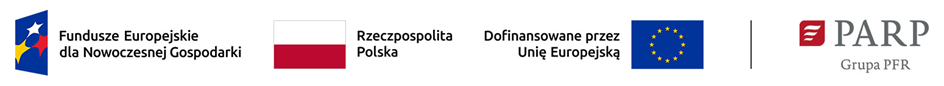 Nazwa Wnioskodawcy: ………Numer wniosku o dofinansowanie: ………Oświadczam, że:wobec mnie jako Wnioskodawcy nie występują okoliczności wskazane w:art. 2 rozporządzenia Rady (WE) nr 765/2006, które skutkowałyby zakazem udostępnienia funduszy lub zasobów gospodarczych;art. 2 i art. 9 rozporządzeń Rady: (UE) nr 269/2014, (UE) nr 208/2014 lub art. 2 decyzji Rady 2014/145/WPZiB, które skutkowałyby zakazem udostępnienia środków finansowych lub zasobów gospodarczych;art. 2 i 3 ustawy o szczególnych rozwiązaniach w zakresie przeciwdziałania wspieraniu agresji na Ukrainę, które skutkowałyby zakazem udostępnienia środków finansowych, funduszy lub zasobów gospodarczych;art. 5l rozporządzenia Rady (UE) nr 833/2014, które skutkowałyby zakazem udzielania bezpośredniego lub pośredniego wsparcia, w tym udzielenia finansowania i pomocy finansowej lub przyznania jakichkolwiek innych korzyści w ramach krajowego programu;wsparcie udzielone mi przez PARP nie zostanie przeznaczone:na działalność zakazaną na podstawie aktów prawa unijnego przyjętych lub nowelizowanych w związku z agresją Rosji wobec Ukrainy, tj. rozporządzeń Rady: (UE) 2022/263, (UE) nr 833/2014, (UE) nr 692/2014 lub (WE) nr 765/2006, decyzji Rady: (WPZiB) 2022/266, 2014/512/WPZiB, 2014/145/WPZiB lub 2012/642/WPZiB];na zaspokojenie roszczeń, o których mowa w art. 11 rozporządzeń Rady (UE) nr 833/2014, w art. 11 rozporządzeń Rady (UE) nr 269/2014, (UE) nr 208/2014, art. 10 rozporządzenia Rady (UE) 2022/263, art. 6 rozporządzenia Rady (UE) nr 692/2014, art. 8d rozporządzenia Rady (WE) nr 765/2006, art. 7 decyzji Rady 2014/512/WPZiB lub art. 2n decyzji Rady 2012/642/WPZiB;(jeżeli dotyczy) na rzecz handlu z Rosją lub inwestycji w Rosji, na rzecz handlu z Białorusią lub inwestycji na Białorusi (jeżeli łączna wartość finansowania publicznego lub pomocy finansowej na projekt przekracza 10 000 000 EUR, a wsparcie nie jest przyznawane na rzecz handlu produktami spożywczymi oraz do celów rolniczych, medycznych lub humanitarnych).Jestem świadomy/a odpowiedzialności karnej za złożenie fałszywych danych lub złożenie fałszywych oświadczeń w związku z art. 47 ust. 2 ustawy z dnia 28 kwietnia 2022 r. o zasadach realizacji zadań finansowanych ze środków europejskich w perspektywie finansowej 2021-2027 (Dz. U. z 2022 r., poz. 1079).Data:Podpis: 